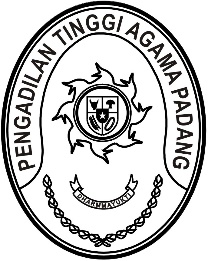 Nomor     	: W3-A/      /KP.04.5/9/2022	5 September 2022Lampiran	: -Perihal	:	Panggilan Pelantikan Yth. Ketua Pengadilan Agama PalembangBerdasarkan Surat Keputusan Ketua Mahkamah Agung RI Nomor 248/KMA/SK/VIII/2022 tanggal 23 Agustus 2022 tentang Promosi dan Mutasi Hakim pada Lingkungan Peradilan Agama a.n. Drs. Mahmud Dongoran, M.H. dari Ketua Pengadilan Agama Palembang Kelas IA menjadi Ketua Pengadilan Agama Padang Kelas IA, dengan ini kami minta bantuan Saudara agar menugaskan yang bersangkutan beserta istri untuk mengikuti acara Pelantikan yang Insya Allah akan dilaksanakan pada:Hari/Tanggal	:	Senin/ 12 September 2022Jam	:	10.00 WIB s.d. selesai Tempat	:	Pengadilan Tinggi Agama Padang,		Jl. By Pass KM. 24, Anak Air, Padang	Pakaian	:	Pakaian Sipil Lengkap (PSL)/ toga dan memakai peci hitamPakaian Istri	: 	Seragam Dharma Yukti Karini Lurik NusantaraKeterangan	:	Gladi Resik dilaksanakan pada hari Senin tanggal 12 September 2022 
pukul 09.00 WIB di Command Center Pengadilan Tinggi Agama Padang.		Demi kelancaran acara agar tetap memperhatikan protokol kesehatan dengan memakai masker, mencuci tangan dengan sabun dan menjaga jarak.Demikian disampaikan atas kerjasamanya diucapkan terima kasih.Wassalam,Ketua,Dr. Drs. H. Pelmizar, M.H.I.NIP. 195611121981031009Nomor     	: W3-A/    /KP.04.5/9/2022	5 September 2022Lampiran	: -Perihal	:	Panggilan Pelantikan Yth. Ketua Pengadilan Agama PariamanBerdasarkan Surat Keputusan Ketua Mahkamah Agung RI Nomor 248/KMA/SK/VIII/2022 tanggal 23 Agustus 2022 tentang Promosi dan Mutasi Hakim pada Lingkungan Peradilan Agama a.n. Anneka Yosihilma, S.H., M.H. dari Wakil Ketua Pengadilan Agama Pariaman Kelas IB menjadi Ketua Pengadilan Agama Pariaman Kelas IB, dengan ini kami minta bantuan Saudara agar menugaskan yang bersangkutan beserta istri untuk mengikuti acara Pelantikan yang Insya Allah akan dilaksanakan pada:Hari/Tanggal	:	Senin/ 12 September 2022Jam	:	10.00 WIB s.d. selesai Tempat	:	Pengadilan Tinggi Agama Padang,		Jl. By Pass KM. 24, Anak Air, Padang	Pakaian	:	Pakaian Sipil Lengkap (PSL)/ togaPakaian Suami	: 	BatikKeterangan	:	Gladi Resik dilaksanakan pada hari Senin tanggal 12 September 2022 
pukul 09.00 WIB di Command Center Pengadilan Tinggi Agama Padang.		Demi kelancaran acara agar tetap memperhatikan protokol kesehatan dengan memakai masker, mencuci tangan dengan sabun dan menjaga jarak.Demikian disampaikan atas kerjasamanya diucapkan terima kasih.Wassalam,Ketua,Dr. Drs. H. Pelmizar, M.H.I.NIP. 195611121981031009Nomor     	: W3-A/      /KP.04.5/9/2022	5 September 2022Lampiran	: -Perihal	:	Panggilan Pelantikan Yth. Ketua Pengadilan Agama BangkoBerdasarkan Surat Keputusan Ketua Mahkamah Agung RI Nomor 248/KMA/SK/VIII/2022 tanggal 23 Agustus 2022 tentang Promosi dan Mutasi Hakim pada Lingkungan Peradilan Agama a.n. Nurhema, S.Ag., M.Ag. dari Wakil Ketua Pengadilan Agama Bangko Kelas IB menjadi 
Ketua Pengadilan Agama Payakumbuh Kelas IB, dengan ini kami minta bantuan Saudara agar menugaskan yang bersangkutan beserta istri untuk mengikuti acara Pelantikan yang Insya Allah akan dilaksanakan pada:Hari/Tanggal	:	Senin/ 12 September 2022Jam	:	10.00 WIB s.d. selesai Tempat	:	Pengadilan Tinggi Agama Padang,		Jl. By Pass KM. 24, Anak Air, Padang	Pakaian	:	Pakaian Sipil Lengkap (PSL)/ togaPakaian Suami	: 	BatikKeterangan	:	Gladi Resik dilaksanakan pada hari Senin tanggal 12 September 2022 
pukul 09.00 WIB di Command Center Pengadilan Tinggi Agama Padang.		Demi kelancaran acara agar tetap memperhatikan protokol kesehatan dengan memakai masker, mencuci tangan dengan sabun dan menjaga jarak.Demikian disampaikan atas kerjasamanya diucapkan terima kasih.Wassalam,Ketua,Dr. Drs. H. Pelmizar, M.H.I.NIP. 195611121981031009Nomor     	: W3-A/     /KP.04.5/9/2022	5 September 2022Lampiran	: -Perihal	:	Panggilan Pelantikan Yth. Ketua Pengadilan Agama Lubuk LinggauBerdasarkan Surat Keputusan Ketua Mahkamah Agung RI Nomor 248/KMA/SK/VIII/2022 tanggal 23 Agustus 2022 tentang Promosi dan Mutasi Hakim pada Lingkungan Peradilan Agama a.n. H. Fahmi R., S.Ag., M.H.I. dari Wakil Ketua Pengadilan Agama Lubuk Linggau Kelas IB menjadi Ketua Pengadilan Agama Bukittinggi Kelas IB, dengan ini kami minta bantuan Saudara agar menugaskan yang bersangkutan beserta istri untuk mengikuti acara Pelantikan yang Insya Allah akan dilaksanakan pada:Hari/Tanggal	:	Senin/ 12 September 2022Jam	:	10.00 WIB s.d. selesai Tempat	:	Pengadilan Tinggi Agama Padang,		Jl. By Pass KM. 24, Anak Air, Padang	Pakaian	:	Pakaian Sipil Lengkap (PSL)/ toga dan memakai peci hitamPakaian Istri	: 	Seragam Dharma Yukti Karini Lurik NusantaraKeterangan	:	Gladi Resik dilaksanakan pada hari Senin tanggal 12 September 2022 
pukul 09.00 WIB di Command Center Pengadilan Tinggi Agama Padang.		Demi kelancaran acara agar tetap memperhatikan protokol kesehatan dengan memakai masker, mencuci tangan dengan sabun dan menjaga jarak.Demikian disampaikan atas kerjasamanya diucapkan terima kasih.Wassalam,Ketua,Dr. Drs. H. Pelmizar, M.H.I.NIP. 195611121981031009Nomor     	: W3-A/      /KP.04.5/9/2022	5 September 2022Lampiran	: -Perihal	:	Panggilan Pelantikan Yth. Ketua Pengadilan Agama PainanBerdasarkan Surat Keputusan Ketua Mahkamah Agung RI Nomor 248/KMA/SK/VIII/2022 tanggal 23 Agustus 2022 tentang Promosi dan Mutasi Hakim pada Lingkungan Peradilan Agama a.n. Zakiyah Ulya, S.H.I. dari Wakil Ketua Pengadilan Agama Painan Kelas II menjadi Ketua Pengadilan Agama Padang Panjang Kelas II, dengan ini kami minta bantuan Saudara agar menugaskan yang bersangkutan beserta istri untuk mengikuti acara Pelantikan yang Insya Allah akan dilaksanakan pada:Hari/Tanggal	:	Senin/ 12 September 2022Jam	:	10.00 WIB s.d. selesai Tempat	:	Pengadilan Tinggi Agama Padang,		Jl. By Pass KM. 24, Anak Air, Padang	Pakaian	:	Pakaian Sipil Lengkap (PSL)/ togaPakaian Suami	: 	BatikKeterangan	:	Gladi Resik dilaksanakan pada hari Senin tanggal 12 September 2022 
pukul 09.00 WIB di Command Center Pengadilan Tinggi Agama Padang.		Demi kelancaran acara agar tetap memperhatikan protokol kesehatan dengan memakai masker, mencuci tangan dengan sabun dan menjaga jarak.Demikian disampaikan atas kerjasamanya diucapkan terima kasih.Wassalam,Ketua,Dr. Drs. H. Pelmizar, M.H.I.NIP. 195611121981031009Nomor     	: W3-A/      /KP.04.5/9/2022	5 September 2022Lampiran	: -Perihal	:	Panggilan Pelantikan Yth. Ketua Pengadilan Agama MuaraduaBerdasarkan Surat Keputusan Ketua Mahkamah Agung RI Nomor 248/KMA/SK/VIII/2022 tanggal 23 Agustus 2022 tentang Promosi dan Mutasi Hakim pada Lingkungan Peradilan Agama a.n. Darda Aristo, S.H.I., M.H. dari Wakil Ketua Pengadilan Agama Muaradua Kelas II menjadi 
Ketua Pengadilan Agama Maninjau Kelas II, dengan ini kami minta bantuan Saudara agar menugaskan yang bersangkutan beserta istri untuk mengikuti acara Pelantikan yang Insya Allah akan dilaksanakan pada:Hari/Tanggal	:	Senin/ 12 September 2022Jam	:	10.00 WIB s.d. selesai Tempat	:	Pengadilan Tinggi Agama Padang,		Jl. By Pass KM. 24, Anak Air, Padang	Pakaian	:	Pakaian Sipil Lengkap (PSL)/ toga dan memakai peci hitamPakaian Istri	: 	Seragam Dharma Yukti Karini Lurik NusantaraKeterangan	:	Gladi Resik dilaksanakan pada hari Senin tanggal 12 September 2022 
pukul 09.00 WIB di Command Center Pengadilan Tinggi Agama Padang.		Demi kelancaran acara agar tetap memperhatikan protokol kesehatan dengan memakai masker, mencuci tangan dengan sabun dan menjaga jarak.Demikian disampaikan atas kerjasamanya diucapkan terima kasih.Wassalam,Ketua,Dr. Drs. H. Pelmizar, M.H.I.NIP. 195611121981031009Nomor     	: W3-A/      /KP.04.5/9/2022	5 September 2022Lampiran	: -Perihal	:	Panggilan Pelantikan Yth. Ketua Pengadilan Agama Lubuk basungBerdasarkan Surat Keputusan Ketua Mahkamah Agung RI Nomor 248/KMA/SK/VIII/2022 tanggal 23 Agustus 2022 tentang Promosi dan Mutasi Hakim pada Lingkungan Peradilan Agama a.n. Sri Fortuna Dewi, S.Ag., M.H. dari Wakil Ketua Pengadilan Agama Lubuk Basung Kelas II menjadi Ketua Pengadilan Agama Painan Kelas II, dengan ini kami minta bantuan Saudara agar menugaskan yang bersangkutan beserta istri untuk mengikuti acara Pelantikan yang Insya Allah akan dilaksanakan pada:Hari/Tanggal	:	Senin/ 12 September 2022Jam	:	10.00 WIB s.d. selesai Tempat	:	Pengadilan Tinggi Agama Padang,		Jl. By Pass KM. 24, Anak Air, Padang	Pakaian	:	Pakaian Sipil Lengkap (PSL)/ togaPakaian Suami	: 	BatikKeterangan	:	Gladi Resik dilaksanakan pada hari Senin tanggal 12 September 2022 
pukul 09.00 WIB di Command Center Pengadilan Tinggi Agama Padang.		Demi kelancaran acara agar tetap memperhatikan protokol kesehatan dengan memakai masker, mencuci tangan dengan sabun dan menjaga jarak.Demikian disampaikan atas kerjasamanya diucapkan terima kasih.Wassalam,Ketua,Dr. Drs. H. Pelmizar, M.H.I.NIP. 195611121981031009Nomor     	: W3-A/      /KP.04.5/9/2022	5 September 2022Lampiran	: -Perihal	:	Panggilan Pelantikan Yth. Ketua Pengadilan Agama SawahluntoBerdasarkan Surat Keputusan Ketua Mahkamah Agung RI Nomor 248/KMA/SK/VIII/2022 tanggal 23 Agustus 2022 tentang Promosi dan Mutasi Hakim pada Lingkungan Peradilan Agama a.n. Muhammad Rais, S.Ag., M.Si. dari Wakil Ketua Pengadilan Agama Sawahlunto Kelas II menjadi Ketua Pengadilan Agama Sawahlunto Kelas II, dengan ini kami minta bantuan Saudara agar menugaskan yang bersangkutan beserta istri untuk mengikuti acara Pelantikan yang Insya Allah akan dilaksanakan pada:Hari/Tanggal	:	Senin/ 12 September 2022Jam	:	10.00 WIB s.d. selesai Tempat	:	Pengadilan Tinggi Agama Padang,		Jl. By Pass KM. 24, Anak Air, Padang	Pakaian	:	Pakaian Sipil Lengkap (PSL)/ toga dan memakai peci hitamPakaian Istri	: 	Seragam Dharma Yukti Karini Lurik NusantaraKeterangan	:	Gladi Resik dilaksanakan pada hari Senin tanggal 12 September 2022 
pukul 09.00 WIB di Command Center Pengadilan Tinggi Agama Padang.		Demi kelancaran acara agar tetap memperhatikan protokol kesehatan dengan memakai masker, mencuci tangan dengan sabun dan menjaga jarak.Demikian disampaikan atas kerjasamanya diucapkan terima kasih.Wassalam,Ketua,Dr. Drs. H. Pelmizar, M.H.I.NIP. 195611121981031009Nomor     	: W3-A/      /KP.04.5/9/2022	5 September 2022Lampiran	: -Perihal	:	Panggilan Pelantikan Yth. Ketua Pengadilan Agama BatusangkarBerdasarkan Surat Keputusan Ketua Mahkamah Agung RI Nomor 248/KMA/SK/VIII/2022 tanggal 23 Agustus 2022 tentang Promosi dan Mutasi Hakim pada Lingkungan Peradilan Agama a.n. Rika Hidayati, S.Ag., M.H.I. dari Wakil Ketua Pengadilan Agama Batusangkar Kelas IB menjadi Ketua Pengadilan Agama Tanjung Pati IB, dengan ini kami minta bantuan Saudara agar menugaskan yang bersangkutan beserta istri untuk mengikuti acara Pelantikan yang Insya Allah akan dilaksanakan pada:Hari/Tanggal	:	Senin/ 12 September 2022Jam	:	10.00 WIB s.d. selesai Tempat	:	Pengadilan Tinggi Agama Padang,		Jl. By Pass KM. 24, Anak Air, Padang	Pakaian	:	Pakaian Sipil Lengkap (PSL)/ toga dan memakai peci hitamPakaian Suami	: 	BatikKeterangan	:	Gladi Resik dilaksanakan pada hari Senin tanggal 12 September 2022 
pukul 09.00 WIB di Command Center Pengadilan Tinggi Agama Padang.		Demi kelancaran acara agar tetap memperhatikan protokol kesehatan dengan memakai masker, mencuci tangan dengan sabun dan menjaga jarak.Demikian disampaikan atas kerjasamanya diucapkan terima kasih.Wassalam,Ketua,Dr. Drs. H. Pelmizar, M.H.I.NIP. 195611121981031009